Name     : ……………………………………………………………	Index no ………........................School  : …………………………………………………………….	 Candidate’s sign.......................Date     : …………………………………………………………….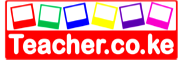 TEACHER.CO.KE SERIES 24232/3PHYSICSPAPER 3PRACTICALJULY/AUGUST 2011TIME: 2 ½ HOURSKenya Certificate of Secondary Education (K.C.S.E.)PhysicsPaper 3PracticalINSTRUCTIONS TO CANDIDATES:Write your name and index number in the spaces provided aboveSign and write the date of examination in the spaces providedAll workings must be clearly shown.You are supposed to spend the first 15minutes of the 2½   hours allowed for this paper reading the whole paper carefully before commencing your work. Marks are given for a clear record of the observations actually made, their suitability, accuracy and use made of them.Non-programmable silent electronic calculators and KNEC mathematical tables may be used except where stated otherwise.	For Examiner’s Use Only:-This paper consists of  7  printed pages. Candidates should check the questions to ascertain that all the pages are printed as indicated and no questions are missing.	Question 11. You are provided with:String about 150cm Two small pieces of wood to clamp one end of string.A pendulum bob  A Retort standClamp and bossA metre ruleA stop watchVernier calipersMicrometer screw gauge	Procedure	(a) Measure the diameter of the bob using;	(i) Micrometer screw gauge		Mean diameter =                                         mm		                                                                    m						        (1mk)	(ii) Vernier calipers		Mean diameter =                                       cm			                                                     m                                                                        (1mk)	(b) Assemble the apparatus as shown below.Insert diagram	(i) Make the length of the pendulum l to be 144cm.	(ii) Displace the pendulum bob through a small angle and release. When the oscillations are steady 	      in the same plane, find the time taken for 20 oscillation of the pendulum. Repeat the experiment 	     and then find the mean time taken for 20 oscillations. Calculate the period time, T, of the 	   	     pendulum. Enter your results in the table below.	(iii) Repeat the experiment for four other values of l in the table and complete the table.	(iv) Plot a graph of period T against √l 							       (5mks)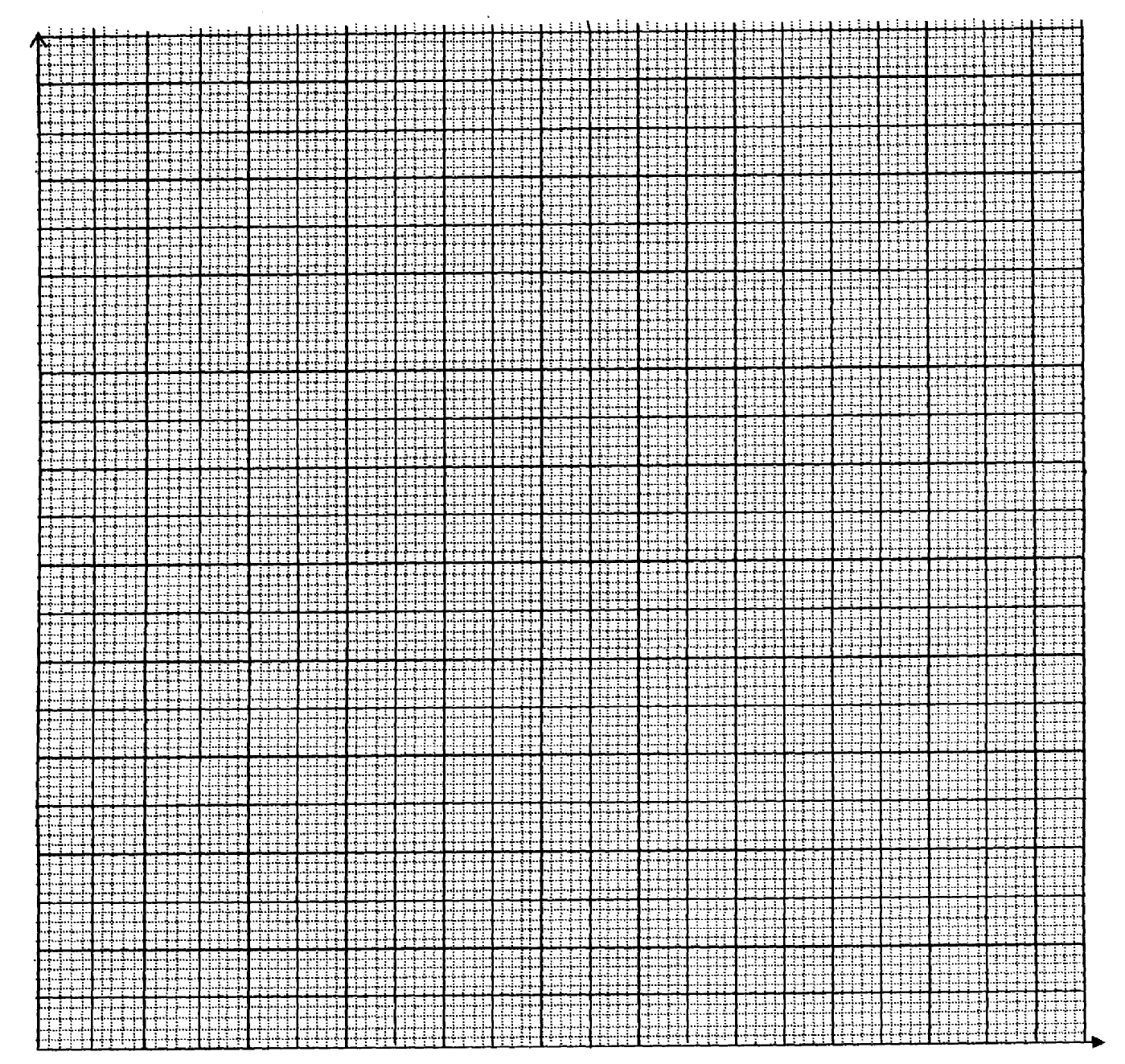 (v) Calculate the gradient, s, of the graph. 							       (2mks)	(vi) Given that a constant K can be obtained using the formula:		S2=40 	     	       K	   Calculate K. 											      (2mks)	(vii) State the units of K and its significance. (1mk)2. 	You are provided with the following apparatus.Resistor RTwo dry cells (size D)Cell holderTorch bulb fixed in a bulb holderVoltmeter (V) (0-5V)Ammeter (A) (0-1A)Switch SMounted wire  (100cm)Seven connecting wires (4 with crocodile clips)	Set up the circuit as shown in the figure below.Insert diagram	Proceed as follows:	(a) With crocodile clip at P (i.e L=100cm) take the voltmeter reading (V) and ammeter reading (I). 	    Record the values of V and I in the table below.	(b) Repeat procedure (a) for the length l=80, 60, 40, 20,0cm respectively.	(c) Complete the table for corresponding values of V2 and R.(d) Plot a graph of V2 (Y-axis ) against R. 							       (5mks)(e) Determine the slope of the graph at the point R= 7Ω 					       (2mks)	(f) What physical quantity is represented by the slope of the graph at any given point. 	        (1mk)	(b) (a) Using colour coding in the table below. Find the resistance of the resistor R. 	        (1mk)	R=                                   Ω	(b) Design a circuit and use it to calculate the V/I ratio for R. 				       (4mks)Question 1(a)b(iii)b (iv)b (v)b (vi)b (vii)Total Maximum  Score 28522120Candidate’s Score           TOTAL SCOREQuestion 2A (c)A(d)A(e)A(f)B(a)B (b)Total Maximum  Score 75211420Candidate’s Score           TOTAL SCORELength l (m)Time for 20 oscillations (s)Time for 20 oscillations (s)Time for 20 oscillations (s)Period T (s)√l (m) ½ Length l (m)t1t2Mean Period T (s)√l (m) ½ 1.441.211.000.640.49Length (cm)100806040200Voltage V(v)Current I (A)V2 (v2)R=V/I (Ω)Number 0123456789ColourBlackBrownRedOrangeYellowGreenBlueVioletGreywhite